Rücklaufbogen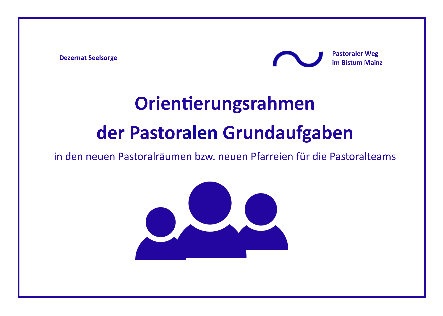 Nachdem Sie im Pastoralteam geklärt haben, wer künftig für einzelne 
pastorale Grundaufgaben Verantwortung im Team übernimmt bzw. 
dafür Sorge trägt, bitten wir Sie, den Rücklaufbogen zum Orientierungs-
rahmen an Michael Wagner-Erlekam, Bereichsleiter „Pastorale Räume 
und Vollzüge“ im Dezernat Seelsorge gerne per E-Mail zu schicken.
Mail: seelsorge@bistum-mainz.de | Telefon: 06131 – 253 255
Postanschrift: Postfach 1560, 55005 MainzDie Rückmeldung der Ansprechpersonen im Grundvollzug der „Gemeinschaft und lokalen Präsenz“ für einzelne Gemeinden ist für die Fachreferate nicht erforderlich.Funktionale SchwerpunkteName der Ansprechperson aus dem PastoralteamMailadresse 
sofern keine Bistumsmail-adresse verwendet wirdDiakonische Pastoral / 
Option für die ArmenGlaubenszeugnis in Katechese und VerkündigungGottesdienstliches Leben
und SakramenteOption für die JugendOption für die FamilienOption für ältere Menschen